                                                               ПРОЕКТ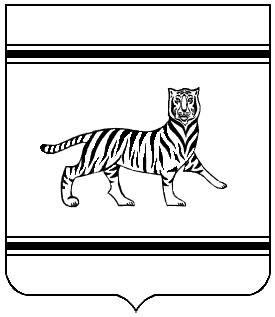 Муниципальное образование «Валдгеймское сельское поселение»Биробиджанского муниципального района Еврейской автономной областиСОБРАНИЕ ДЕПУТАТОВРЕШЕНИЕ .2022                                                                                                    № с. ВалдгеймО внесении изменений в Правила  благоустройства территории муниципального образования «Валдгеймское сельское поселение» Биробиджанского муниципального района Еврейской автономной области, утвержденные решением Собрания депутатов от 18.11.2021 № 13 В соответствии с пунктом 14 Постановления  Правительства РФ от 12.11.2016 № 1156 «Об обращении с твердыми коммунальными отходами и внесения в постановление Правительства Российской Федерации от 25.08.2008 № 641», пунктом 4.7. письма Минприроды России от 26.10.2020 № 05-25-53/28263 «О направлении методических рекомендаций, Федеральным законом от 06.10.2003 № 131-ФЗ «Об общих принципах организации местного самоуправления в Российской Федерации», Уставом муниципального образования «Валдгеймское сельское поселение» Собрание депутатовРЕШИЛО:1. Внести  в Правила  благоустройства территории муниципального образования «Валдгеймское сельское поселение» Биробиджанского муниципального района Еврейской автономной области, утвержденные решением Собрания депутатов от 18.11.2021 № 13 (далее - Правила) следующие изменения:1.1. Пункт 8.1.6. подраздела  8.1. раздела 8 «Эксплуатация объектов благоустройства» дополнить абзацем следующего содержания:«Лицо, ответственное за содержание контейнерных площадок, специальных площадок для складирования крупногабаритных отходов, обязано разместить на контейнерных площадках с видимой стороны,  таблички из твердого материала с нанесением на темном фоне белым шрифтом формата не менее А3 со следующей информацией: - лицо, осуществляющее содержание места (площадки) накопления твердых коммунальных отходов;- перечень обслуживающих объектов (многоквартирные дома с указанием улицы и номера) потребителей;- информация о собственниках контейнерных площадок                                     (собственники помещений многоквартирных домов или собственник земельного участка, на котором расположена площадка);- график вывоза твердых коммунальных отходов организацией, осуществляющей транспортирование твердых коммунальных отходов от места их накопления;- сведения об организации, осуществляющей транспортирование твердых коммунальных отходов от места их накопления (наименование организации, фактическое местоположение, контактный номер телефона регионального оператора по обращению с твердыми коммунальными отходами)».2. Опубликовать настоящее решение в печатном средстве массовой информации «Информационный бюллетень Валдгеймского сельского поселения Биробиджанского муниципального района Еврейской автономной области». 3. Настоящее решение вступает в силу после дня его официального опубликования.Глава сельского поселения                                                    В.А. Брусиловский                                                     